                                          Комунальний дошкільний навчальний заклад“ Дзвіночок”Контрольне заняття ІІ молодша група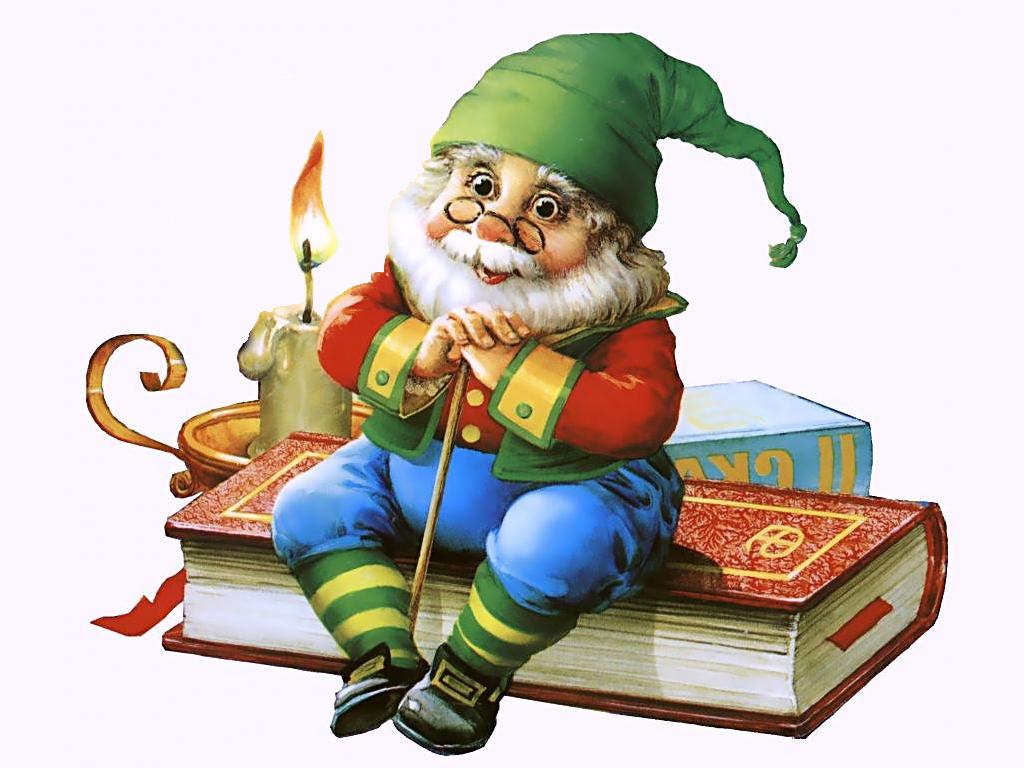 Вихователь: Лукащук Л.Г.2015 – 2016навчальний рікм. Першотравенськ                                 (Діти знаходяться з вихователем у вітальні).ВИХ.: Діти, сьогодні ми з Вами вирушили у гості до Чарівника. А Ви любити різні                                               фокуси та чари? ( Так ).Тож скоріш у ряд ставайтеІ у подорож рушайте.Чарівника зустрічайте,З нім у різні ігри грайте.( Діти заходять до святково прикрашеної групи )ЧАР.:  Доброго ранку, малята. Я чекав на вас. Я всемогутній чарівник і зараз я вас зачаклую і ви будете розумними, сильними, та ще вмітиме на іншій мові розмовляти. Один, два, три – на англійській мові говори.ВИХ.: Ой, і справді зачаклував.( говорить на англійській мові)Добрий день.Як тебе звуть?( діти відповідають на англ. мові )Д.гр. “ Що це?”- на англ. мові.ЧАР.: Які молодці, один, два, три – рідною мовою говори. Ну що сподобалося розмовляти англійською мовою? А хочете я перетворю Вас на великих математиків і ви будете усе знати з математики? Один, два, три – будьте математиками Ви.( Діти кружляють навколо себе, а чарівник крутить чарівну паличку)ЧАР.:  Ну, от тепер ви усі математики. Перевіримо чи вмієте ви рахувати, ось на мої задачі будете відповідати.ЧАР.:  Молодці діти, гарно рахували. Зараз продовжите займатися математикою, сідайте будь ласка за столи й слухайте мене уважно.Д.гр. “ Назви фігури та їх колір ”Д.гр. “ Чарівна шляпа ”( 5 штук іграшок  порахувати кількісною та порядковою лічбою)(Чарівник чаклує, дістає  5 зайців зі шляпи)ЧАР.: Ой, скільки їх тут, та чомусь сумні. Та вони ж хочуть щоб ви їх пригостили. А чи знаєте що люблять їсти зайці? ( моркву)(робота дітей на дошці)Індивідуальна робота “Зроби порівну”ЧАР.: Молодці, гарно зайчиків пригощали, гарно працювали.Фіз. хвилинка на місцях( Вих. читає віршовані рядки, а діти виконують відповідні рухи)ЧАР.: А зараз ви усі назвіть мені числа, бо ви ж зачакловані і усі числа знаєте.Д.гр. ” Яке число?”Д.гр. “ Якої цифри не стало  ”Работа біля мольберту “ Порахуй і постав цифру, яка відповідає кількості предметів на картинці ”Д.гр. “ Побудуй числовий ряд”Д.гр. “ Порахуй” – індивідуальна робота з картинками за столами.ЧАР.: Ну от бачите як гарно ви математику знаєте. А зараз виходьте на килимок буду я далі чаклувати. Хочу зробити з вас чемних, ввічливих покупців, які будуть робити покупки у магазині іграшок.Один, два, три – дзвіночок кличе,Ось відкрилась крамниця.Діти в гості завітайте, хто що хоче вибирайте.Тут є іграшки цікаві і багатства тут чи малі.( 4-5 дітей складають розповіді й отримають іграшку)ЧАР.: Ну, що сподобалося вам у крамниці іграшок?ДІТИ: І. Дуже, дуже тут цікаво,гарно, весело, яскраво.З іграшками добре грати.Та не можна їх ламати,На частини розбирати.ІІ. Ми нічого не ламали,Все гарненько поскладали.Іграшки тепер з намиЗавжди будуть грати.ЧАР.: Ну ось молодці, як гарно ви іграшки купували. Час вас усіх роз чаклувати.Один, два, три – станьте покупці – дітьми.Ось ви знову всі малята, гарні хлопчики й дівчата.ВИХ.: Чаклун, а наші діти і без твоїх чар дуже багато чого знають, бо вони ходять у садочок. Діти як називається наш садочок? (“ Дзвіночок ” ,а яку назву має наша група? ( “ Незабудка ”).Нам дуже сподобалося у тебе в гостях, чарівнику. Наші діти теж вміють трішки бути чарівниками і ми хочемо зробити тобі гарні подарунки на згадку про нашу зустріч.( Діти стають до столів, малюють свічкою пузирі )ЧАР.: Дякую вам діти, мені дуже сподобалося як ми з вами сьогодні грали, як ви на англійській мові розмовляли, гарно математику знаєте, в магазині іграшок гарно скуплялися, а які малюнки ви мені подарували, але час нам прощатися, вам слід у садок повертатися. До побачення.